   TARİH:BAŞVURUDA BULUNANIN;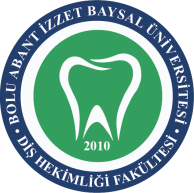  BOLU ABANT İZZET BAYSAL ÜNİVERSİTESİ                    DİŞ HEKİMLİĞİ FAKÜLTESİ HASTA HAKLARI YERİNDE ÇÖZÜLEN BİLDİRİMLER FORMU BOLU ABANT İZZET BAYSAL ÜNİVERSİTESİ                    DİŞ HEKİMLİĞİ FAKÜLTESİ HASTA HAKLARI YERİNDE ÇÖZÜLEN BİLDİRİMLER FORMU BOLU ABANT İZZET BAYSAL ÜNİVERSİTESİ                    DİŞ HEKİMLİĞİ FAKÜLTESİ HASTA HAKLARI YERİNDE ÇÖZÜLEN BİLDİRİMLER FORMU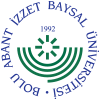 DOKÜMAN KODUYAYIN TARİHİREVİZYON NOREVİZYON TARİHİSAYFA NOHHD.FR.0611/03/2019--1/1ADI SOYADI:YAŞI / CİNSİYETİ:EĞİTİM DURUMU:ADRES BİLGİLERİ:TELEFON:E-POSTA:İMZA:BAŞVURU KONUSU:SONUÇ VE ÖNERİLER: